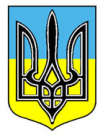 ДЕРЖАВНА СЛУЖБА ГЕОЛОГІЇ ТА НАДР УКРАЇНИН А К А З«29» грудня 2017р.               Київ                                            № 579Про внесення змін до наказу Держгеонадр від 19.04.2017 № 176У зв’язку з надходженням листів ПАТ «ДАТ «Чорноморнафтогаз»                      від 26.10.2017 № 1027/17, від 26.11.2017 № 1103/17  та враховуючи пропозиції Комісії з питань надрокористування  (протокол від 29.12.2017 № 19/2017),НАКАЗУЮ:1. На часткову зміну наказу Держгеонадр від 19.04.2017 № 176 «Про анулювання, зупинення та поновлення дії спеціальних дозволів на користування надрами та встановлення термінів для усунення порушень» встановити, що пункти 2, 5 додатка 2 в частині зупинення дії спеціальних дозволів на користування надрами № 2378  від 12.08.2003 та № 3293                                від 09.12.2003, наданих Публічному акціонерному товариству «Державне акціонерне товариство «Чорноморнафтогаз», набирають чинності 01.03.2018.2. Контроль за виконанням цього наказу залишаю за собою.Т.в.о. Голови                                                                                   О.В. Кирилюк